                                   ZAHTJEV ZA KORISNIKA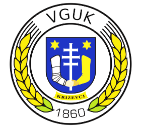 Mjesto i datum:____________________ Potpis_______________MIBPGMIBPGMIBPGOIBOPG /obrt /tvrtka - nazivOPG /obrt /tvrtka - nazivOPG /obrt /tvrtka - nazivE-mailAdresa mjestoAdresa mjestoAdresa mjestoTelefonKatastarska općina,Katastarska česticaKatastarska općina,Katastarska česticaKatastarska općina,Katastarska česticaARKODbroj*Zakup državnog zemljišta - oranice/ trajni nasadi/ pašnjaci/ ribnjaci*Zakup državnog zemljišta - oranice/ trajni nasadi/ pašnjaci/ ribnjaci*Zakup državnog zemljišta - oranice/ trajni nasadi/ pašnjaci/ ribnjaci*Zakup državnog zemljišta - oranice/ trajni nasadi/ pašnjaci/ ribnjaci*Zakup državnog zemljišta - oranice/ trajni nasadi/ pašnjaci/ ribnjaciProizvodnja (zaokružiti)Konvencionalna                     IntegriranaKonvencionalna                     IntegriranaKonvencionalna                     IntegriranaEkološkaPlanirana kulturaPlanirana kulturaPredusjevPredusjevPredusjevPovršinaKatastarska općinaARKODbrojARKODbrojKatastarska česticaARKODbrojARKODbroj*Zakup državnog zemljišta - oranice/ trajni nasadi/ pašnjaci/ ribnjaci*Zakup državnog zemljišta - oranice/ trajni nasadi/ pašnjaci/ ribnjaci*Zakup državnog zemljišta - oranice/ trajni nasadi/ pašnjaci/ ribnjaci*Zakup državnog zemljišta - oranice/ trajni nasadi/ pašnjaci/ ribnjaci*Zakup državnog zemljišta - oranice/ trajni nasadi/ pašnjaci/ ribnjaciProizvodnja (zaokružiti)Konvencionalna                     IntegriranaKonvencionalna                     IntegriranaKonvencionalna                     IntegriranaEkološkaPlanirana kulturaPredusjevPredusjevPredusjevPovršinaKatastarska općinaARKODbrojARKODbrojKatastarska česticaARKODbrojARKODbroj*Zakup državnog zemljišta - oranice/ trajni nasadi/ pašnjaci/ ribnjaci*Zakup državnog zemljišta - oranice/ trajni nasadi/ pašnjaci/ ribnjaci*Zakup državnog zemljišta - oranice/ trajni nasadi/ pašnjaci/ ribnjaci*Zakup državnog zemljišta - oranice/ trajni nasadi/ pašnjaci/ ribnjaci*Zakup državnog zemljišta - oranice/ trajni nasadi/ pašnjaci/ ribnjaciProizvodnja (zaokružiti)Konvencionalna                     IntegriranaKonvencionalna                     IntegriranaKonvencionalna                     IntegriranaEkološkaPlanirana kulturaPredusjevPredusjevPredusjevPovršinaKatastarska općinaARKODbrojARKODbrojKatastarska česticaARKODbrojARKODbroj* Praćenje stanja na poljoprivrednom zemljištu u vlasništvu države provodi se sukladno Pravilniku o metodologiji za praćenje stanja poljoprivrednog zemljišta (NN xx, glava III. članak 28.) - Ispitivanje plodnosti tla* Praćenje stanja na poljoprivrednom zemljištu u vlasništvu države provodi se sukladno Pravilniku o metodologiji za praćenje stanja poljoprivrednog zemljišta (NN xx, glava III. članak 28.) - Ispitivanje plodnosti tla* Praćenje stanja na poljoprivrednom zemljištu u vlasništvu države provodi se sukladno Pravilniku o metodologiji za praćenje stanja poljoprivrednog zemljišta (NN xx, glava III. članak 28.) - Ispitivanje plodnosti tla* Praćenje stanja na poljoprivrednom zemljištu u vlasništvu države provodi se sukladno Pravilniku o metodologiji za praćenje stanja poljoprivrednog zemljišta (NN xx, glava III. članak 28.) - Ispitivanje plodnosti tla* Praćenje stanja na poljoprivrednom zemljištu u vlasništvu države provodi se sukladno Pravilniku o metodologiji za praćenje stanja poljoprivrednog zemljišta (NN xx, glava III. članak 28.) - Ispitivanje plodnosti tlaIspitivanje plodnosti da obavlja se sukladno navedenom Pravilniku (za točke l.,2., 3. korisnik treba odabrati mogućnost):Ispitivanje plodnosti da obavlja se sukladno navedenom Pravilniku (za točke l.,2., 3. korisnik treba odabrati mogućnost):Ispitivanje plodnosti da obavlja se sukladno navedenom Pravilniku (za točke l.,2., 3. korisnik treba odabrati mogućnost):Ispitivanje plodnosti da obavlja se sukladno navedenom Pravilniku (za točke l.,2., 3. korisnik treba odabrati mogućnost):Ispitivanje plodnosti da obavlja se sukladno navedenom Pravilniku (za točke l.,2., 3. korisnik treba odabrati mogućnost):1. Uzimanje uzoraka tla (članci 29. -31. Pravilnika o metodologtj i praćenja stanja1. Uzimanje uzoraka tla (članci 29. -31. Pravilnika o metodologtj i praćenja stanja1. Uzimanje uzoraka tla (članci 29. -31. Pravilnika o metodologtj i praćenja stanja1. Uzimanje uzoraka tla (članci 29. -31. Pravilnika o metodologtj i praćenja stanja(odabratiopciju stavljanjem križića-*)a) Uzorke tla uzima uzorkivača) Uzorke tla uzima uzorkivača) Uzorke tla uzima uzorkivača) Uzorke tla uzima uzorkivačKorisnik odabire opciju izlaska službenog uzorkivača na terenKorisnik odabire opciju izlaska službenog uzorkivača na terenKorisnik odabire opciju izlaska službenog uzorkivača na terenKorisnik odabire opciju izlaska službenog uzorkivača na terenb) Korisnik samostalno uzima uzorke tla i dostavlja u ovlašteni laboratorijb) Korisnik samostalno uzima uzorke tla i dostavlja u ovlašteni laboratorijb) Korisnik samostalno uzima uzorke tla i dostavlja u ovlašteni laboratorijb) Korisnik samostalno uzima uzorke tla i dostavlja u ovlašteni laboratorijKorisnik odabire opciju samostalnog uzorkovanja i dostave uzorka tla laboratorijuKorisnik odabire opciju samostalnog uzorkovanja i dostave uzorka tla laboratorijuKorisnik odabire opciju samostalnog uzorkovanja i dostave uzorka tla laboratorijuKorisnik odabire opciju samostalnog uzorkovanja i dostave uzorka tla laboratoriju2. Agrokemijske analize tla2. Agrokemijske analize tla2. Agrokemijske analize tla2. Agrokemijske analize tla(odabrati opreciju stavljanjem križića - x)a) Osnovne agrokemijske analize tla (članak 32. točka 1. Pravilnika o metodologiji praćenja stanja poljoprivrednog zemljišta)a) Osnovne agrokemijske analize tla (članak 32. točka 1. Pravilnika o metodologiji praćenja stanja poljoprivrednog zemljišta)a) Osnovne agrokemijske analize tla (članak 32. točka 1. Pravilnika o metodologiji praćenja stanja poljoprivrednog zemljišta)a) Osnovne agrokemijske analize tla (članak 32. točka 1. Pravilnika o metodologiji praćenja stanja poljoprivrednog zemljišta)b) Osnovne agrokemijske analize tla s ukupnim dušikom (samo kod trajnih nasada)b) Osnovne agrokemijske analize tla s ukupnim dušikom (samo kod trajnih nasada)b) Osnovne agrokemijske analize tla s ukupnim dušikom (samo kod trajnih nasada)b) Osnovne agrokemijske analize tla s ukupnim dušikom (samo kod trajnih nasada)3. Mehanički sastav tla (članak 32. točka 2. Pravilnika o metodologiji praćenja stanja3. Mehanički sastav tla (članak 32. točka 2. Pravilnika o metodologiji praćenja stanja3. Mehanički sastav tla (članak 32. točka 2. Pravilnika o metodologiji praćenja stanja3. Mehanički sastav tla (članak 32. točka 2. Pravilnika o metodologiji praćenja stanja(odabrati opreciju stavljanjem križića - x)a) određivanje mehaničkog sastava u Na-pirofosfatua) određivanje mehaničkog sastava u Na-pirofosfatua) određivanje mehaničkog sastava u Na-pirofosfatua) određivanje mehaničkog sastava u Na-pirofosfatub) procjena teksturne klase thb) procjena teksturne klase thb) procjena teksturne klase thb) procjena teksturne klase th4. Tumačenje rezultata4. Tumačenje rezultata4. Tumačenje rezultata4. Tumačenje rezultata(tumačenje je sastavni dio ispitnog izvještaja)